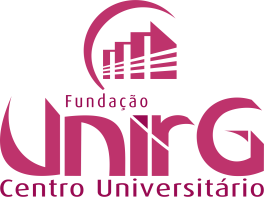 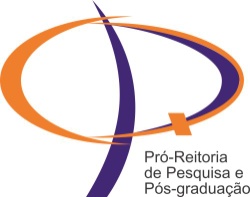 REGIMENTO DO BIOTÉRIO CENTRO UNIVERSITÁRIO UNIRGCAPÍTULO IDAS DISPOSIÇÕES PRELIMINARES	Art. 1° - O presente Regimento contém as disposições básicas sobre as atividades do Biotério do Centro Universitário UnirG. Parágrafo único – O funcionamento e atividades deste biotério estão regulamentados neste Regimento e serão complementados por resoluções aprovadas pela Pró-Reitoria de Pesquisa e Pós-Graduação em conformidade com o que dispõe o Regimento Geral da UnirG.CÁPÍTULO IIDas FinalidadesArt. 2° - O biotério tem por finalidade proporcionar, direta ou indiretamente, suporte no fornecimento e manutenção de animais de laboratório para o desenvolvimento da pesquisa científica, do ensino de graduação e pós-graduação e das atividades de extensão.§ 1° - Na criação e no uso de animais de experimentação serão sempre observados os princípios universalmente aceitos da ética da experimentação em animais, observando ainda as normas estabelecidas pelo CONCEA;§ 2° - Para atingir suas finalidades, o biotério deverá:Fornecer animais de classificação convencional com barreiras sanitárias;Manter em condições ideais animais oriundos do próprio biotério e/ou proveniente de outras Instituições quando atestado sua sanidade; Prover área de procedimentos para a realização de experimentos; Fornecer ração e maravalha ou palha de arroz para os vários laboratórios da UnirG que possam  manter em suas instalações animais para experimentação;Propor realização de convênios e contratos com órgãos financiadores públicos ou privados, visando obter fontes de recursos para custeio e manutenção, aquisição de equipamentos e contratação de pessoal;Manter-se atualizado tecnologicamente;Fornecer condições para a capacitação de técnicos e usuários.CAPITULO IIIDa OrganizaçãoArt. 3° - O Biotério será constituído por:I) Conselho do Biotério (CONCEBIO).II) Coordenador do Biotério.III) Servidores do Biotério.§ 1º A coordenação do biotério será responsável por toda área administrativa e funcional.§ 2º Cabe ao responsável pelo serviço Médico Veterinário do biotério todas as competências referentes à área técnica.SEÇÃO IDo Conselho do Biotério (CONCEBIO)Art. 4° - O CONCEBIO será formado por:I) Coordenador do biotério presidindo as sessões;II) Médico Veterinário;III) BioteristaArt. 5° - A este conselho compete:Deliberar a respeito de políticas e diretrizes e metas do Biotério, de acordo com as finalidades previstas no Art. 2 deste regimento;Fazer cumprir as deliberações;Cumprir e fazer cumprir este regimento;Executar e fazer executar as deliberações do CONCEBIO;Manter em condições adequadas de utilização as instalações do Biotério;Zelar pela correta utilização dos materiais e instalações do Biotério. Art. 6° - O CONCEBIO reunir-se-á ordinariamente uma vez por semestre e, em caráter extraordinário sempre que convocado por seu presidente, por iniciativa própria ou por requerimento de, no mínimo 1/3 (um terço) de seus membros.§ 1º A convocação do CONCEBIO será feita, por escrito ou por correio eletrônico (e-mail), acompanhada da divulgação da respectiva pauta;§ 2° As convocações para as reuniões ordinárias deverá ser feita com antecedência mínima de 48 horas;§ 3º O CONCEBIO se reunirá com a maioria absoluta de seus membros e as decisões terão validade quando tomadas por maioria simples, e, na falta de quórum, pelo coordenador do Biotério. § 4º O presidente do Conselho do Biotério (CONCEBIO) terá o voto de qualidade.SEÇÃO IIDa Coordenação do Biotério Art. 7° - A coordenação do Biotério é o órgão administrativo ao qual compete executar as deliberações do CONCEBIO, supervisionar as atividades técnicas e colaborar com as mesmas. Art. 8° - O coordenador do Biotério será indicado pelo CONCEBIO e designado pelo Reitor. Do Centro Universitário UnirG, por meio uma lista tríplice sugerida pelo CONCEBIO.Parágrafo único: o coordenador do CBU indicará o seu suplente à chefia dentre os servidores lotados no CBU.Art. 9° - Compete ao Coordenador do Biotério:I) Presidir o CONCEBIO; II)  Prover e supervisionar as atividades técnicas e administrativas;III) Cumprir e fazer cumprir este regimento;IV) Executar e fazer executar as deliberações do CONCEBIO;V) Manter em condições adequadas de utilização as instalações do Biotério;VI) Zelar pela correta utilização dos materiais e instalações do Biotério;VII) Especificar e solicitar o material a ser adquirido para o uso do Biotério; VIII) Administrar e supervisionar as atividades dos servidores lotados no Biotério.IX) Representar o Biotério. X) Desempenhar as demais atribuições não especificadas neste regimento, mas inerentes a função.Art. 10 - Ao suplente da coordenação compete substituir o coordenador nas faltas e impedimentos legais e executar outras atividades por ele delegadas.SEÇÃO IIIDos Serviços de infraestrutura Técnico-administrativoArt. 11 - O Biotério deverá contar com funcionários para a manutenção de condições seguras e adequadas para o funcionamento do setor.§ 1° - O quadro de funcionários deverá ser composto por: 	Técnicos bioteristas;  	Médico Veterinário;§ 2° - Cabem aos técnicos todas as atividades relacionadas ao Biotério solicitadas pelo Médico Veterinário responsável ou pela Coordenação Biotério tais como:I) Ser responsável pela manutenção e troca dos animais;II) Prover água, alimentação, suplementos alimentares e medicações quando devidamente prescritas aos animais de criação;III) Zelar por um ambiente adequado quanto a biossegurança, a sanidade e ao bem estar animal (som, temperatura, luminosidade, limpeza, umidade, exaustão, manuseio e demais variáveis que possam desencadear estresse);IV) Controlar o fluxo e paramentação adequada de discentes e docentes na área de experimentação;V) Zelar pelas fichas e controles das gaiolas e registrar qualquer alteração observada no âmbito da criação e da experimentação animal para notificação do docente responsável e coordenador do Biotério;VI) Notificar o Médico Veterinário caso perceba qualquer intercorrência na rotina do Biotério; VII) Executar outras atribuições não descritas nesse regimento, mas inerentes à função.§ 3° - Cabe ao responsável pelo serviço Médico Veterinário:I ) Ser responsável pela biossegurança, criação, saúde e bem estar dos animais do Biotério;II) prestar atendimentos e serviços específicos da Medicina Veterinária para animais de laboratório e prestar atendimento a animais em outras unidades acadêmicas; III) Desenvolver ações de Medicina Veterinária Preventiva;IV) Realizar diagnósticos, tratamentos e controle de epizootias e enzootias de animais de laboratório;V) Fiscalizar fichas e controles das gaiolas e registrar qualquer alteração observada no âmbito da criação e da experimentação animal para notificação do docente responsável e coordenação do Biotério;VI) Notificar a coordenação caso perceba qualquer intercorrência na rotina do Biotério;VII) Dar assessoria em pesquisas que envolvem animais de laboratório em respeito às leis específicas e regulamentos relacionados ao uso de animais de experimentação;VIII) Estar atualizado quanto ao conhecimento de zoonoses e de biossegurança para manter rotina de trabalho de acordo com as normas de segurança ambiental;IX) Ter pleno conhecimento de todas as normas de trabalho relativas aos animais de laboratório;X) Orientar e supervisionar as atividades dos Técnicos de Biotério;XI) Possuir registro no CRMV.SEÇÃO IVDos Usuários do Biotério Art. 12 - Todos os usuários deverão necessariamente estar ligados a um grupo de pesquisa e professores no qual o Centro Universitário UnirG esteja conveniado.§ 1. A autorização para novo usuário é condicionada ao conhecimento deste regimento, das normas e rotinas do Biotério;	§ 2.	Será fornecido pelo Biotério, a todos os usuários, acesso eletrônico a na pagina institucional do Biotério este regimento e um manual com normas complementares, procedimentos, condutas, horários de funcionamento do Biotério e retirada de animais e demais informações necessárias. Art. 13 - Os usuários do Biotério devem:I) Respeitar as normas de utilização da área de experimentação animal descritas tais como paramentação necessária (propé e jaleco, calça, toca, luvas de látex e mascara); II) respeitar os horários de funcionamento e retirada de animais ;III) Não adentrar no ambiente do Biotério com qualquer objeto não inerente a pesquisa;IV) Zelar por um ambiente adequado quanto à sanidade e ao bem estar animal (som, limpeza, manuseio e demais variáveis que possam desencadear estresse tais como portas abertas durante a experimentação);V) Zelar pelo registro das gaiolas que deve conter identificação do usuário, do docente responsável, número de animais na caixa, sexo dos animais, data do início e fim do experimento e notificar qualquer alteração observada no âmbito da criação e da experimentação animal para notificação do docente responsável e/ou Médico Veterinário do Biotério; VI) Notificar o Médico Veterinário caso perceba qualquer intercorrência na rotina do Biotério. § 1° A utilização do Biotério fora do horário normal de expediente se dará somente quando estritamente necessário e para tal deverá ser providenciada autorização especifica do Biotério.§ 2° Condutas inadequadas e desrespeitosas em relação a outros usuários e servidores ou que infrinjam a biossegurança e o bem estar dos animais, o usuário poderá, observado a reincidência ou gravidade do ato:I) Ser advertido com comunicação ao docente responsável;II) Ser impedido de frequentar o local sem acompanhamento do responsável;III) Ter sua condição de usuário suspensa;IV) Ser encaminhado aos órgãos competentes para medidas disciplinares. SEÇÃO VDos Animais e Matérias do BiotérioArt. 14 - Só poderão permanecer nas dependências do Biotério os animais advindos da área de criação do mesmo.	§1° - É expressamente proibida a entrada ou permanência de animais, com outra origem, nas dependências do Biotério, exceto com autorização do Biotério.	§2° - A retirada dos animais do Biotério deverá ser solicitada com antecedência mínima de 60 dias e nos horários determinados previamente pelo Biotério.	§3° - É expressamente proibido o retorno do animal ao Biotério depois de retirado das dependências do mesmo, exceto com autorização do Biotério.Art. 15 – O Biotério fornecerá as caixas e demais materiais necessários e fará as trocas semanalmente, além do fornecimento de água e ração.§1° – O Biotério fornecerá também fichas de identificação das caixas dos animais.§2° – Nenhuma caixa ou material poderá sair do Biotério sem a prévia autorização.TITULO IIIDas Disposições FinaisArt. 16 - O presente regimento poderá ser modificado, por proposta da maioria absoluta dos membros do Conselho do Biotério, mediante aprovação da Pró-Reitoria de Pesquisa e Pós-Graduação do Centro Universitário UnirG.Art. 17 – Os casos omissos serão resolvidos por deliberações do CONCEBIO;Parágrafo único: com a anuência da maioria absoluta de seus membros, o CONCEBIO poderá expedir normas complementares a este regimento.Art. 18 – Este regimento entrará em vigor na data de sua publicação.